M Winkworth Plc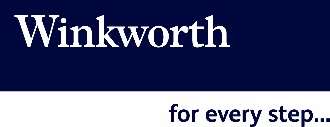 M Winkworth Plc (“Winkworth” or the “Company”) is pleased to announce its unaudited Interim Results for the six months ended 30 June 2021Highlights for the periodNetwork revenues up by 92% to £36.4 million (H1 2020: £18.9 million)Network sales revenues up by 195% to £24.6 million (H1 2020: £8.3 million)Network lettings revenues up by 11% to £11.8 million (H1 2020: £10.6 million)Network sales revenues accounted for 68% of total network revenues (H1 2020: 45%)Winkworth revenues up by 107% to £5.25 million (H1 2020: £2.54 million)Majority-owned offices generated revenues of £1.04 million (H1 2020: £0.35 million)Profit before taxation up by 330% to £1.98 million (H1 2020: £0.46 million)Cash balance at 30 June 2021 of £4.57 million (30 June 2020: £3.27 million)Three new franchised offices openedDividends of 8.30p declared during the period (H1 2020: 3.08p)Dominic Agace, Chief Executive Officer of the Company, commented:“While the first half of this year was marked by an exceptional level of sales activity, it also vindicated our strategic expansion in recent years into the country, enabling us to service clients not only in the buoyant London market, but also Londoners and country dwellers seeking more space or a change in environment. Our rental business remained strong, albeit on this occasion it was outshone by sales, and we are again encouraged by the number of applications from talented operators looking to work within our successful and well-balanced franchise model.”For further information please contact:M Winkworth Plc						Tel : 020 7355 0206Dominic Agace (Chief Executive Officer)Andrew Nicol (Chief Financial Officer)Milbourne (Public Relations)				Tel : 07903 802545Tim DraperShore Capital (NOMAD and Broker)				Tel : 020 7408 4090Robert FinlayDavid CoatenHenry WillcocksChairman’s Statement

I would like to congratulate management, staff and franchisees on these exceptionally strong first half figures. The upturn in sales, which was the main driver of this performance, started at the end of 2020 and carried through into 2021, leading to a much increased workload for everyone. All this took place despite Covid uncertainty and I would also like to thank and congratulate the lawyers, mortgage brokers, surveyors and bankers for meeting stamp duty deadlines, and our clients for their patience and, in some cases, perseverance. This was a difficult time for all, but the outcome proved that it was worthwhile. Housing market transactions have been depressed since 2015, leading to the dominance of rental and management turnover over the last five years. Since the autumn of 2020, however, there has been a significant catch up in completed sales and our franchisees have handled the dramatic increase in sales volumes with well-proven professionalism.Our rental and management revenue were up and slightly ahead of H1 2019, but still subdued in central London which has suffered from a lack of overseas tenants, students and visiting professionals. There are now signs that the rental market is recovering, with best-in-class properties letting quickly. Subject to the continued unwinding of Covid stipulations, we therefore expect that the rentals market will show some recovery in the second half.Meanwhile, as the rentals market becomes ever more subject to regulation, rebalancing the rights of landlords and tenants, we believe that landlords will increasingly seek a greater degree of protection by using qualified estate agents to access personalised expert advice and guidance at all stages of the tenancy. Much of this work needs hands on professional guidance rather than standardised digital solutions. Winkworth’s strength lies in its flexibility in handling both sales and rentals, and in having long-established, locally based franchisees. We are seeing a growing number of highly qualified, dynamic new franchisees joining us to take advantage of the opportunities presented by a revived market, and we wish them every success. It is very exciting to see a new office in Hellesdon, a Tiverton office added to the Exeter/Devon business, and Ferndown added to our dynamic Bournemouth group. From my experience of over 40 years in this business, Winkworth is in a very strong position.Simon AgaceNon-Executive Chairman7 September 2021CEO’s StatementThe sales market in the first half of 2021 was extraordinarily active. This resulted from a number of factors, namely pandemic-induced buyers searching for space and bringing forward moves to the country that may normally have been five years away, record low interest rates, and the government being overtly supportive of the housing market, in particular after the release from lockdown. These factors led to record months of sales completions in March 2021, prior to the extension of the stamp duty holiday, and in June 2021, with our H1 sales revenue outstripping the whole of 2020.Peak activity was focused on the country markets, where the desire to move away from city centres played its biggest part. It was interesting to note that, outside of the internationally reliant central London market, London also performed very strongly, with a move to more space and the easing of political uncertainty proving to be driving factors.Perhaps the greatest division was between houses and flats, with house prices increasing and flats proving more difficult to sell following the withdrawal of the support of many buy-to-let investors. Despite the stamp duty holiday and government initiatives to support 95% LTV mortgages, this sector saw limited price increases.Similarly, the rental market was divided between house and flat demand, with houses and country locations leading the way, while London rentals suffered from an absence of international workers, students, and young professional sharers. Demand recovered as H1 progressed and people started to prepare for the return to work.  While rents in the country markets grew significantly, those in London remained behind pre-pandemic levels, albeit with early signs of a recovery towards the end of H1.In H1 2021, gross revenues of the franchised office network of £36.4m were up by 92% (H1 2020: 18.9m).  Sales income rose by 195% to £24.6m (H1 2020: £8.3m). Lettings and management rose by 11% to £11.8m (H1 2020: £10.6m), equating to a 32% lettings and management / 68% sales income split across the business at the half year (H1 2020: 55% lettings and management / 45% sales).The first half gross revenues of £36.4m were also markedly higher than the H1 2019 result of £21.4m, with sales up by 146% and lettings and management up by 4% on the comparative period.Winkworth's revenues rose by 107% to £5.25m (H1 2020: £2.54m) and profit before taxation by 330% to £1.98m (H1 2020: £0.46m). The Group’s cash stood at £4.57m (H1 2020: £3.27m) and ordinary dividends of 4.4p were declared for the first half of the year (H1 2020: 3.08p). as well as special dividends of 3.9p.Our Tooting business, where we now own 90% of the equity, performed well and progress was also made at our Crystal Palace office. We continue to expand the network, and it is interesting to note that the three new office openings, Hellesdon, Ferndown and Tiverton, were all additions made by existing franchisees looking to grow their businesses. We continue to see an uplift in new franchise applications and hope to open a total of eight new franchises for the year as a whole.We have also backed the start-up of a commercial agency, advising on investment in retail or business premises for development or conversion into residential accommodation. The early results from this venture are very encouraging.Outlook
The ending of the stamp duty holiday, the re-opening of foreign travel in August, and transactions due to complete in July having been brought forward to June will, inevitably, mean that some of the fervour will come out of the sales market.  But with the ending of stamp duty relief being both phased and extended, it would appear that a cliff edge moment has been avoided. Our sales applicants continue to track well ahead of 2019 levels, with plenty of activity remaining as years of repressed underlying demand are supported by mortgage rates as low as 1%. We see a slight reversal of the move to the country, as the great debate on working from home plays out and workers once again return to city centres to be nearer their offices.  With activity and prices in the country markets having been depressed in recent years, however, we see plenty of opportunity in a vibrant country market going forwards, while London should continue to trade well as young city professionals move back to build their careers.  As international travel returns, we also expect to see a steady acceleration of interest in central London sales, with foreign buyers joining domestic ones to compete for properties.  We have seen a significant upturn in activity in the rental market as the return to work brings tenants back to London and houses in outer London recover to their pre-pandemic rents. We expect central London flats rents to follow suit over the coming year as international clients, students and young professionals return.Since 2008, our long-term thinking as an organisation has been to build our network into the country markets most affected by the financial crisis and to refine our London network to take advantage of increased activity, thus strengthening the core proposition of our brand and generating the greatest benefit from our influential London network. While we remain open to exploring small acquisitions at the right price, our focus remains firmly on expanding the network selectively.   Dominic AgaceChief Executive Officer7 September 2021About WinkworthEstablished in Mayfair in 1835, Winkworth is a leading franchisor of residential real estate agencies with a pre-eminent position in the mid to upper segments of the sales and lettings markets. The franchise model allows entrepreneurial real estate professionals to provide the highest standards of service under the banner of a well-respected brand name and to benefit from the support and promotion that Winkworth offers.Winkworth is admitted to trading on the AIM Market of the London Stock Exchange.For further information please visit: www.winkworthplc.comM WINKWORTH PLC CONSOLIDATED STATEMENT OF COMPREHENSIVE INCOMEfor the period 1 January 2021 to 30 June 2021	M WINKWORTH PLC CONSOLIDATED STATEMENT OF FINANCIAL POSITION30 June 2021M WINKWORTH PLC CONSOLIDATED STATEMENT OF CHANGES IN EQUITYfor the period 1 January 2021 to 30 June 2021M WINKWORTH PLC CONSOLIDATED STATEMENT OF CASH FLOWSfor the period 1 January 2021 to 30 June 2021M WINKWORTH PLC NOTES TO THE CONSOLIDATED STATEMENT OF CASH FLOWSfor the period 1 January 2021 to 30 June 2021ii.	CASH AND CASH EQUIVALENTSThe amounts disclosed in the cash flow statement in respect of cash and cash equivalents are in respect of these balance sheet amounts: M WINKWORTH PLC NOTES TO THE CONSOLIDATED INTERIM RESULTSfor the period 1 January 2021 to 30 June 2021  ACCOUNTING POLICIES	Basis of preparationThe interim report for the six months ended 30 June 2021 and the comparative information for the periods ended 30 June 2020 and 31 December 2020 do not constitute statutory accounts as defined in section 434 of the Companies Act 2006.  A copy of the most recent statutory accounts for the year ended 31 December 2020 has been delivered to the Registrar of Companies.  The auditor’s report on these accounts was unqualified and did not contain a statement under section 498 of the Companies Act 2006.The financial information for the six months ended 30 June 2021 and 30 June 2020 is unaudited. The financial information for the year ended 31 December 2020 is derived from the group’s audited annual report and accounts.The annual financial statements are prepared in accordance with International Financial Reporting Standards (IFRS) as adopted by the European Union. The condensed set of financial statements included in this interim financial report has been prepared in accordance with International Accounting Standard 34 ‘Interim Financial Reporting’.The accounting policies and methods of computation used in this financial information is consistent with those applied in the group’s latest annual audited financial statements, except as noted below.TaxationIncome tax expense has been recognised based on the best estimate of the weighted average annual effective income tax rate expected for the full financial year.Deferred tax is recognised in respect of all material temporary differences that have originated but not reversed at the balance sheet date.M WINKWORTH PLCNOTES TO THE CONSOLIDATED INTERIM RESULTSfor the period 1 January 2021 to 30 June 20212.	SEGMENTAL REPORTINGThe board of directors, as the chief operating decision making body, review financial information and make decisions about the group's business and have identified a single operating segment, that of estate agency and related services and the franchising thereof.The directors believe that there are two material revenue streams relevant to estate agency franchising.All revenue is earned in the UK and no customer represents more than 10% of total revenue in either of the years reported.M WINKWORTH PLC NOTES TO THE CONSOLIDATED INTERIM RESULTSfor the period 1 January 2021 to 30 June 20213.	EARNINGS PER SHAREBasic and diluted earnings per share is calculated by dividing the earnings attributable to ordinary shareholders by the weighted average number of ordinary shares in issue during the period.M WINKWORTH PLC NOTES TO THE CONSOLIDATED INTERIM RESULTSfor the period 1 January 2021 to 30 June 20214.	INTANGIBLE ASSETSM WINKWORTH PLC NOTES TO THE CONSOLIDATED INTERIM RESULTSfor the period 1 January 2021 to 30 June 20215.	FINANCIAL INSTRUMENTSCategories of financial instrumentsThe group has the following financial instruments:Listed investments are valued by reference to publicly available share prices and are considered at level 1 under the IFRS 13 fair value hierarchy.	6.	RELATED PARTY DISCLOSURESDuring the 6 months to 30 June 2021, total dividends of £341,097 (30 June 2020: £243,273) were paid to the directors.During the 6 months to 30 June 2021, the company received a dividend of £674,862 (30 June 2020: £481,316) from its subsidiary undertaking Winkworth Franchising Limited. The balance owed by Winkworth Franchising Limited to the company at 30 June 2021 was £1,267,587 (30 June 2020: £1,267,587).	7.	ACQUISITION OF FURTHER SHAREHOLDINGOn 31 March 2021, Winkworth Franchising Limited acquired a further 35% of Tooting Estates Limited, which operates the Winkworth franchise in the Tooting area, for £136,963.  The Heads of Terms in relation to the acquisition were signed on 23 March 2021.8.	INTERIM RESULTSCopies of this notice are available to the public from the registered office at 1 Lumley Street, London, W1K 6TT, and on the Company’s website at www.winkworthplc.com(Unaudited)(Unaudited)(Unaudited)PeriodPeriodPeriod1.1.211.1.211.1.20(Audited)ToToToYear ended30.6.2130.6.2130.6.2031.12.20£000’s£000’s£000’s£000’sCONTINUING OPERATIONSRevenue225,2475,2472,5446,406Cost of sales(696)(696)(517)(1,137)GROSS PROFIT4,5514,5512,0275,269Other operating income--9848Administrative expenses(2,560)(2,560)(1,673)(3,921)Negative goodwill-119OPERATING PROFIT 1,9911,9914521,515Finance costs(19)(19)(13)(22)Finance income772239PROFIT BEFORE TAXATION1,9791,9794611,532Taxation(408)(408)(87)(295)PROFIT AND TOTAL COMPREHENSIVE INCOME FOR THE PERIOD1,5711,5713741,237Profit and total comprehensive income attributable to:Owners of the parent1,4911,4913651,169Non-controlling interests8080968TOTAL COMPREHENSIVE INCOME SINCE LAST ANNUAL REPORT1,5711,5713741,237Earnings per share expressedin pence per share:33Basic11.7111.712.879.18Diluted11.5711.572.869.14(Unaudited)(Unaudited)(Audited)30.06.202130.06.202031.12.2020NotesNotesNotesNotesNotes£000’s£000’s£000’sASSETSASSETSASSETSASSETSASSETSASSETSASSETSNON-CURRENT ASSETSNON-CURRENT ASSETSNON-CURRENT ASSETSNON-CURRENT ASSETSNON-CURRENT ASSETSNON-CURRENT ASSETSNON-CURRENT ASSETSIntangible assetsIntangible assetsIntangible assets44799722850Property, plant and equipmentProperty, plant and equipmentProperty, plant and equipmentProperty, plant and equipmentProperty, plant and equipmentProperty, plant and equipmentProperty, plant and equipment1,076434827Prepaid assisted acquisitions supportPrepaid assisted acquisitions supportPrepaid assisted acquisitions supportPrepaid assisted acquisitions supportPrepaid assisted acquisitions supportPrepaid assisted acquisitions supportPrepaid assisted acquisitions support313463338InvestmentsInvestmentsInvestmentsInvestmentsInvestmentsInvestmentsInvestments564971Trade and other receivablesTrade and other receivablesTrade and other receivablesTrade and other receivablesTrade and other receivablesTrade and other receivablesTrade and other receivables3934233072,6372,0912,393CURRENT ASSETSCURRENT ASSETSCURRENT ASSETSCURRENT ASSETSCURRENT ASSETSCURRENT ASSETSCURRENT ASSETSTrade and other receivablesTrade and other receivablesTrade and other receivablesTrade and other receivablesTrade and other receivablesTrade and other receivablesTrade and other receivables1,9521,460911Cash and cash equivalentsCash and cash equivalentsCash and cash equivalentsCash and cash equivalentsCash and cash equivalentsCash and cash equivalentsCash and cash equivalents4,5683,266	4,6616,5204,7265,572TOTAL ASSETSTOTAL ASSETSTOTAL ASSETSTOTAL ASSETSTOTAL ASSETSTOTAL ASSETSTOTAL ASSETS9,1576,8177,965EQUITYEQUITYEQUITYEQUITYEQUITYEQUITYEQUITYSHAREHOLDERS' EQUITYSHAREHOLDERS' EQUITYSHAREHOLDERS' EQUITYSHAREHOLDERS' EQUITYSHAREHOLDERS' EQUITYSHAREHOLDERS' EQUITYSHAREHOLDERS' EQUITYShare capitalShare capitalShare capitalShare capital646464Share option reserveShare option reserveShare option reserveShare option reserveShare option reserveShare option reserveShare option reserve515151Retained earningsRetained earningsRetained earningsRetained earningsRetained earningsRetained earningsRetained earnings5,9094,7515,1476,0244,8665,262Non-controlling interestsNon-controlling interestsNon-controlling interestsNon-controlling interestsNon-controlling interestsNon-controlling interestsNon-controlling interests163106165TOTAL EQUITYTOTAL EQUITYTOTAL EQUITYTOTAL EQUITYTOTAL EQUITYTOTAL EQUITYTOTAL EQUITY6,1874,9725,427LIABILITIESLIABILITIESLIABILITIESLIABILITIESLIABILITIESLIABILITIESLIABILITIESNON-CURRENT LIABILITIESNON-CURRENT LIABILITIESNON-CURRENT LIABILITIESNON-CURRENT LIABILITIESNON-CURRENT LIABILITIESNON-CURRENT LIABILITIESNON-CURRENT LIABILITIESTrade and other payablesTrade and other payablesTrade and other payablesTrade and other payablesTrade and other payablesTrade and other payablesTrade and other payables762259512Deferred taxDeferred taxDeferred taxDeferred taxDeferred taxDeferred taxDeferred tax925890854317602CURRENT LIABILITIESCURRENT LIABILITIESCURRENT LIABILITIESCURRENT LIABILITIESCURRENT LIABILITIESCURRENT LIABILITIESCURRENT LIABILITIESTrade and other payablesTrade and other payablesTrade and other payablesTrade and other payablesTrade and other payablesTrade and other payablesTrade and other payables1,6481,3011,756Tax payable Tax payable Tax payable Tax payable Tax payable Tax payable Tax payable 4682271802,1161,5281,936TOTAL LIABILITIESTOTAL LIABILITIESTOTAL LIABILITIESTOTAL LIABILITIESTOTAL LIABILITIESTOTAL LIABILITIESTOTAL LIABILITIES2,9701,8452,538TOTAL EQUITY AND LIABILITIESTOTAL EQUITY AND LIABILITIESTOTAL EQUITY AND LIABILITIESTOTAL EQUITY AND LIABILITIESTOTAL EQUITY AND LIABILITIESTOTAL EQUITY AND LIABILITIESTOTAL EQUITY AND LIABILITIES9,1576,8177,965ShareRetainedRetainedShare optionNon controllingShareholders’capitalearningsearningsreserveinterestequity£000’s£000’s£000’s£000’s£000’s£000’sBalance at 1 January 2020644,8674,86751975,079Total comprehensive income-365365-9374Dividends paid-(481)(481)--(481)Balance at 30 June 2020644,7514,751511064,972Acquired with subsidiary----Profit and  comprehensive income-804804-59863Dividends paid-(408)(408)--(408)Balance at 31 December 2020645,1475,147511655,427Total comprehensive income-1,4911,491-801,571NCI on acquisition of shares-(55)(55)-(82)(137)Dividends paid-(674)(674)--(674)Balance at 30 June 2021645,9095,909511636,187(Unaudited)(Unaudited)PeriodPeriod1.1.211.1.20(Audited)ToToYear ended30.6.2130.6.2031.12.20Notes£000’s£000’s£000’sCash flows from operating activitiesCash generated from operationsi1,0104912,762Tax paid(120)(60)(313)Net cash from operating activities8904312,449Cash flows from investing activitiesPurchase of intangible fixed assets-(105)(142)Purchase of tangible fixed assets(28)(7)(82)Assisted acquisition support(35)-(17)Cash acquired on acquisition---Cash paid to acquire subsidiary---Interest received72239Net cash used in investing activities(56)(90)(202)Cash flows from financing activitiesPayment of lease liabilities(97)(152)(246)Interest paid on lease liabilities(19)(13)(22)Equity dividends paid(674)(481)(889)Non controlling interest(137)Net cash used in financing activities(927)(646)(1,157)Increase/(decrease) in cash and cash equivalents (93)(305)1,090Cash and cash equivalents at beginning of period 4,6613,5713,571Cash and cash equivalents at end of period ii4,5683,2664,661i.RECONCILIATION OF PROFIT BEFORE TAXATION TO CASH GENERATED FROM OPERATIONS (Unaudited)(Unaudited)PeriodPeriod1.1.211.1.20(Audited)ToToYear ended30.6.2130.6.2031.12.20£000’s£000’s£000’sProfit before taxation1,9794611,532Depreciation and amortisation255306555(Reversal of) Impairment of fixed asset investments15(4)-Impairment of intangible--66Negative goodwill--(119)FV uplift on investment--(28)Finance costs191322Finance income(7)(22)(39)Loss on disposal of fixed asset1--2,2627541,989(Increase) in trade and other receivables(1,125)(1,660)67Increase/(decrease) in trade and other payables (127)1,397706Cash generated from operations 1,0104912,76230.6.2130.6.2031.12.20£000’s£000’s£000’sCash and cash equivalents4,5683,2664,6616 months 2021£0006 months 2020£00012 months 2020£000RevenueCorporate owned offices1,0383521,083Management service fees4,2092,1925,3235,2472,5446,406WeightedaveragenumberPer-shareEarningsof sharesamount£000’s000’spencePeriod ended 30.06.21Basic EPSEarnings/number of shares1,49112,73311.71Effect of dilutive securities-149(0.14)Diluted EPSAdjusted earnings/number of shares1,49112,88211.57Period ended 30.06.20Basic EPSEarnings/number of shares36512,7332.87Effect of dilutive securities-25(0.01)Diluted EPSAdjusted earnings/number of shares36512,7582.86Year ended 31.12.20Basic EPSEarnings/number of shares1,16912,7339.18Effect of dilutive securities-57(0.04)Diluted EPSAdjusted earnings/number of shares1,16912,7909.14Customer listsWebsite developmentTotal£000’s£000’s£000’sNet book value at 1 January 2020478190668Additions-105105Amortisation(17)(34)(51)Net book value at 30 June 2020461261722Additions 14737184Acquired with subsidiary---Amortisation(23)(33)(56)Net book value at 31 December 2020585265850Additions-Amortisation(23)(28)(51)Net book value at 30 June 202156223779930.06.202130.06.202031.12.2020£000’s£000’s£000’sFinancial assets that are debt instruments measured at amortised costTrade receivables1,491919454Loans to franchisees632671525Other receivables2227032Financial liabilities measured at amortised costTrade payables86302323Lease liability992283723Other payables44111107Financial assets measured at fair valueListed investments494164